Трудове навчання8 класПочаток форми
Технологія обпилювання металу1. У якому твердженні дано найбільш повну інформацію про технологію обпилювання металу? операція, під час якої з поверхні металу знімається шар металуоперація, під час якої з поверхні металу знімається шар металу (припуск)операція, під час якої з поверхні металу знімається шар металу (припуск) за допомогою різального інструмента – напилка2. Який спільний принцип закладено в основу роботи слюсарної ножівки, ножиць, зубила, крейцмейселя, канавочника, напилка? різаннярозкроюваннядія клинаусі перелічені принципи3. Які види обпилювальних робіт застосовують у практиці слюсарної обробки? обпилювання зовнішніх криволінійних поверхоньобпилювання зовнішніх плоских поверхоньобпилювання зовнішніх і внутрішніх кутів плоских поверхоньобпилювання складних або фасонних поверхоньобпилювання заглиблень, отворів, пазів і виступівусі відповіді правильні4. Який припуск на обпилювання деталей досягається при роботі в шкільних майстернях? до 0,1 ммдо 0,01 ммдо 0,05 ммвід 0,5 до 0,025 ммвід 0,1 до 0,01 мм5. Що важливо знати, вибираючи напилок для обпилювання? послідовність роботитвердість оброблюваного матеріалуточність обробки заготовкивеличину припуску на обробкуформу оброблюваної поверхні6. Який напилок призначений для грубого обпилювання заготовок з м’яких металів? 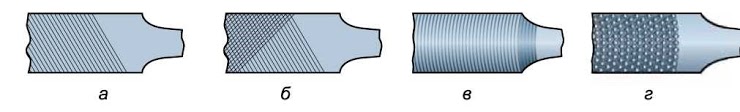 напилок з одинарною (простою) насічкоюнапилок з подвійною (перехресною) насічкоюнапилок з дуговою насічкоюнапилок з точковою (рашпільною) насічкою7. На яких зображеннях правильно показано прийом кріплення ручки на хвостовику напилка? 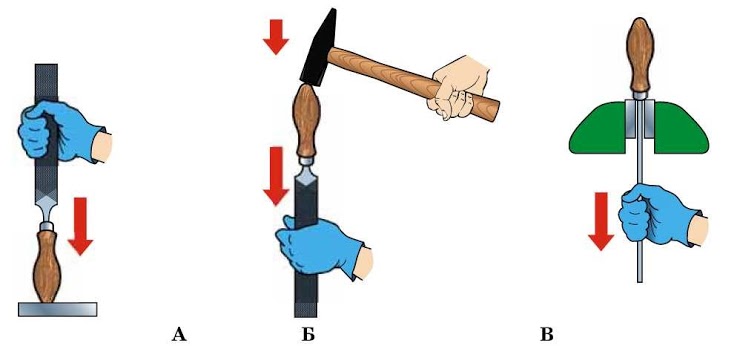 На малюнку АНа малюнку БНа малюнку В